ELDRIDGE/WEST OAKS SUPER NEIGHBORHOODSuper Neighborhood 17 (SN17)Wednesday February 14th, 2024  7:00 PM               2024						     	     https://sn17.org/Jeff Baker                  PresidentNick Kornuta	          Vice-PresidentJoy Cocchiara	          SecretaryDiane Guillerman     Treasurer7:00   Call to Order and Establishment of Quorum7:05   Opening Remarks/Welcome and Introductions/Announcements7:10   Public Safety – Commander Reece Hardy & Senior Police Officer-Tim Whitaker/ HPD7:25   Guest Speaker- 311 Help Center-Paula Walker 7:55   Community LeadersState Representative District 133-Mano DeAyala/Jessica Colon & Alex FowlerDist. F-Tiffany Thomas/Isaac EguiaDist. G -  Mary Nan Huffman/Rachel MaxcyDistrict at Large 5-Sallie Alcorn/Kathleen SheltonHarris County Precinct 4 – Lesley Briones/Victoria CalvilloCity of Houston Department of Neighborhoods-Rene RuizCity of Houston Metro-Margaret Dunlap8:10   Committee Reports/Secondary SpeakersJeff Baker-Community Safety and CommunicationsChange in Website Address to https://sn17.org/Nick Kornuta-Flooding8:15   Old BusinessApproval of January Meeting Minutes8:20   New BusinessBryan Dotson-Bike Trail Update 8:30   Adjourn Meeting  NEXT MEETING:  March 13thth, 2024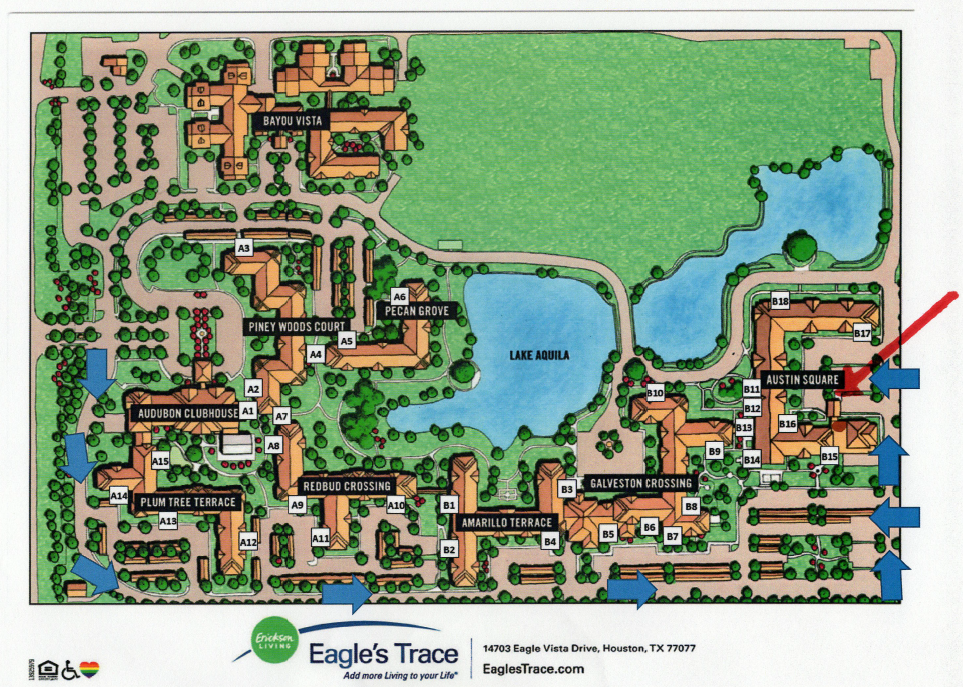 